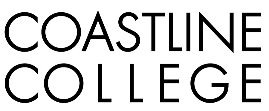 ACADEMIC SENATEMarch 19, 2019 12:30 p.m. – 2:30 p.m.College Center – Fourth Floor Conference Room
AGENDACollege Mission Statement: Coastline Community College steadfastly focuses on providing access and supporting student success and achievement. Inspired by an innovative and student-centered mindset, Coastline delivers flexible courses and services that cultivate and guide diverse student populations across the glove to complete pathways leading to the attainment of associates degrees, certificates, career readiness, and transfer to four-year colleges/universities.CALL TO ORDER: President Ann HollidayPledge of AllegianceRoll CallWelcomeAdopt Agenda**Approval of Minutes – Approve February 19, 2019 & March 5, 2019 minutes.Consent Calendar Public Comment and Statement:  Members of the public have the opportunity to address the Academic Senators on any item that has been described in this notice, before or during consideration of the item. Persons wishing to make comments are allowed three minutes. REPORTSCollege Readiness Program – J. Greuel**Vision for Success Metrics and Goals – V. Rodriguez and A. Zentner ACTION ITEMS  Regular and Substantive Interaction Report from the Department of Education – Dr. Vince Rodriguez**Regular and Substantive Interactions Review Plan – D. Johnson*Regular & Substantive Interaction Task Force Selection Process – D. Johnson**Academic Senate Constitution Changes – D. Henry**Academic Senate By-Laws Changes – D. HenryDISCUSSION ITEMS**Adoption of the California Virtual Campus’s Online Education Initiative Course Design Rubric and Alignment of OEI Rubric with Coastline’s Rubric – C. ChapmanASCCC Resolutions**Review of College MissionREPORTSExecutive Committee ReportsPresident – A. HollidayTreasurer – Michael BachOther Executive Committee Member ReportsAccreditation – D. PittawayCoastline Pathways – J. LevenshusCollege/Senate Committee ReportsConstituency Representative ReportsVice President of Instruction – V. RodriguezVice President of Student Services – K. MuellerVice President of Administrative Services – C. NguyenClassified RepresentativeStudent RepresentativeANNOUNCEMENTS (1 minute limit – please sign list to speak)ADJOURNMENT*Hand-outs available at meeting**Copies have been sent to Senators. Others who would like a copy should contact the Senate office at academicsenate@coastline.edu 2:30 p.m.Refreshments provided by: Scott Davis & Margaret LovigContact the Senate Office ~~ We welcome your input! Ann Holliday (714) 241-6156 ~~ Email:  academicsenate@coastline.eduAcademic Senate Website:  Academic Senate WebsiteINFORMATIONAL HANDOUTSFebruary 19, Draft MinutesMarch 5, 2019 Draft MinutesVision for Success Metrics and GoalsRegular and Substantive Interactions Review PlanAcademic Senate Constitution ChangesAcademic Senate By-Laws ChangesOEI Course Design RubricMission Review Process